Walking with JesusBible Story Matthew 9:35-10:8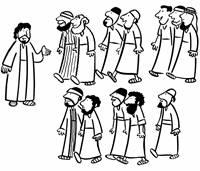 Jesus gathered his twelve disciples and sent them out. He gave them these instructions:‘Don’t go to Gentile or Samaritan towns. Instead go to the people of Israel, for they are like a flock of lost sheep. Tell people the good news about the kingdom of heaven. Cure the sick, raise the dead, heal those
with skin diseases, send out demons. You have been given all this freely, for no payment. Now you must help others without being paid.’Jesus reassured them, ‘You won’t need gold or silver; don’t take a travelling bag or an extra shirt; don’t take sandals or a walking stick. When you go into a town, find out who the good people are and stay with them until you are ready to leave. If you enter a home, bless it with your peace, but if it is not worthy, take the blessing back. If someone doesn’t welcome you or they won’t listen, leave at once, shaking the dust from your feet.‘I am sending you out like sheep into a pack of wolves,’ he said, ‘so you need to be as wise as a snake and as innocent as a dove. Because of me people will hand you over to those in power and have you beaten. You will be dragged before kings and leaders. But if this happens, don’t worry about what to say – you will be given the words at the time. It will be God’s Spirit speaking.‘Because of me there will be unrest in families,’ Jesus said sadly. ‘Brothers will turn against brothers. Fathers will turn against children. Children will turn against parents. Many will be hated because of me. But if you remain with me until the end you will be saved. If they persecute you in one town, run to the next. I promise that before you have been to all the towns of Israel, the Son of Man will come.’GlossaryGentile the name Jews give to non-Jews; Samaritan a person who lived in Samaria and worshipped God differently from Jews. Jews and Samaritans hated each other; demons spiritual forces that trouble people – could be interpreted as mental illness; Son of Man a title from the Old Testament Book of Daniel, used by Jesus to describe himself. Talk together with childrenWhat was Jesus sending the disciples out to do?Have you ever had to do something that was very hard or that tested you?Jesus sent the disciples out to do his work without getting paid for it. What sort of things do volunteers do today?What have the disciples experienced and seen Jesus do?What is important about what Jesus said and did before he sent the disciples out?Why was it vital to the future Church that Jesus sent the disciples out? How does this affect our Christian life today?CraftPaint blowing You will need: a piece of thin card, some watered-down poster paint and a paper straw. Method:Place some paint at the base of the card and then blow the paint through the straw. Talk about the way the paint spreads out, like the disciples being sent out, and how the air is like the Holy Spirit.Send us out stepping feet You will need: coloured paper or cardboard, pencils, scissors, pens.Method:Draw round both of your feet on the paper and cut them out. Write ‘Do not worry’ on one foot and ‘God is with me’ on the other.Stand with your paper feet in front of you and pray: ‘Sometimes we have to step out and do things we don’t find easy.’ Step onto first footprint. ‘Help us to remember, God, that you are always with us.’ Step onto second footprint. Amen.Prayer Laying down our worries We can often feel worried about things. But we can take anything we feel anxious about to God, and leave it with him. You will need: paper or post it notes, pencils, a cross.Method: On your post it note or piece of paper, draw images and symbols of things you are concerned about, e.g. situations, future events. Alternatively, write a word prayer.Place your prayers on the cross. If you don’t have a cross, why not make one from card?Prayer ‘Thank you, God, that we can come to you with anything we are worried about, and we can lay these things down before you.’ Song 
There are hundreds of sparrows, thousands, millions,
They're two a penny, far too many there must be;
There are hundreds and thousands, millions of sparrows,
But God knows every one and God knows me.
There are hundreds of flowers, thousands, millions,
And flowers fair the meadows wear for all to see;
There are hundreds and thousands, millions of flowers,
But God knows every one and God knows me.
There are hundreds of planets, thousands, millions,
Way out in space each has a place by God's decree;
There are hundreds and thousands, millions of planets,
But God knows every one and God knows me.
There are hundreds of children, thousands, millions,
And yet their names are written on God's memory;
There are hundreds and thousands, millions of children,
But God knows every one and God knows me. Activity Sheet English14 June 2020 Colouring Sheet.pdfSing and listenPreview songs on YouTube, buy online and download.This little light of mine
Supernatural, Hillsong Kids on Supernatural
Life song, Casting crowns on LifesongMy heart is yours, Kristian Stanfill on Take it all
Send me, Planetshakers on PhenomenaFearless, Newsboys on United (deluxe)  
Every little thing, feat. Andy Mineo, Hillsong Young & Free on Every little thing  
Live out loud, Steven Curtis ChapmSee also Same Boat @ HOME